新北市立永平高中109年重補修課程委託選課證明書本人（受委託者）______________，因(委託者姓名)____________ 選課當日有要事，不宜親自前來，故受委託協助選課。本人與委託者之關係為_____________。將代為選填之課程如下：選填完畢將領取繳費單並繳費後，始完成報名手續。以上科目已確認完畢，不得更改，特例此書，以玆證明。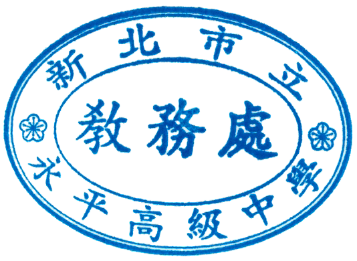 受委託者簽章：＿＿＿＿＿＿＿＿課程編碼課程名稱學期學分EX:1111104國文III上學期4